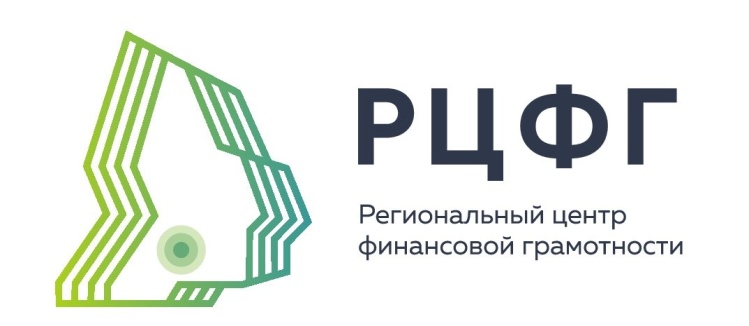 ПОЛОЖЕНИЕ О ПРОВЕДЕНИИ ФЕСТИВАЛЯ-КОНКУРСА. 2 ЧАСТЬ «Финансовый марафон»1. ОБЩИЕ ПОЛОЖЕНИЯФинансовый марафон проводится в рамках реализации мероприятий, направленных на повышение уровня финансовой грамотности населения в муниципальных образованиях Свердловской области, расположенных на территории Свердловской области (далее – МО Свердловской области).2. ЦЕЛЬ И ЗАДАЧИ ФИНАНСОВОГО МАРАФОНА2.1. Цель Финансового марафона:- повышение уровня финансовой грамотности населения в МО Свердловской области;- привлечение органов местного самоуправления, образовательных и иных учреждений, организаций и различных категорий населений МО Свердловской области, к реализации комплексной программы Свердловской области «Повышение финансовой грамотности населения в Свердловской области на 2018-2023 годы».2.2. Задачи Финансового марафона:-  популяризация вопросов финансовой грамотности среди различных категорий населения МО Свердловской области;- вовлечение различных категорий населения МО Свердловской области в изучение и популяризацию вопросов финансовой грамотности через раскрытие творческого потенциала и развитие креативного мышления;- экономическое и эстетическое воспитание и развитие различных категорий населения МО Свердловской области;- формирование навыков финансово-грамотного поведения и финансовой культуры в обществе;- повышение интереса к деятельности Регионального центра финансовой грамотности в Свердловской области;- проведение социологического опроса по определению уровня финансовой грамотности в МО Свердловской области.3.         ОРГАНИЗАТОРЫ ФИНАНСОВОГО МАРАФОНА3.1. Организатором Финансового марафона является Региональный центр финансовой грамотности Свердловской области, (далее – Организатор) при поддержке Министерства финансов Свердловской области.3.2. Организация и проведение Финансового марафона строится на принципах общедоступности, свободного развития личности и свободы творческого самовыражения участников Финансового марафона.4.         СРОКИ, МЕСТО И ФОРМА ПРОВЕДЕНИЯ ФИНАНСОВОГО МАРАФОНА4.1. Сроки проведения Финансового марафона: открытие Финансового марафона - 8 сентября 2020г. (День финансиста);работа площадок и прием конкурсных работ - с 1 октября по 20 ноября 2020 г.;работа жюри - с 21ноября по 01 декабря 2020 г.;закрытие Финансового марафона и оглашение результатов – 02 декабря 2020 г. (День банкира).4.2. Форма проведения:онлайн - материалы участников будут размещаться на сайте РЦФГ rcfg.usue.ru в рамках Площадок Финансового марафона по мере их поступления с 08.09.2020 по 20.11.2020 года;офлайн (с соблюдением требований Роспотребнадзора).4.3. Участие в Финансовом марафоне осуществляется в формате самостоятельной отправки материалов на электронный адрес Организатора RCFG_SO@mail.ru.5. РУКОВОДСТВО ФИНАНСОВОГО МАРАФОНА5.1. Руководство Финансового марафона осуществляет Оргкомитет.5.2. Председателем жюри Финансового марафона является – директор Регионального центра финансовой грамотности - Овсянникова Елена Юрьевна.5.3. В состав жюри Финансового марафона входят представители Межведомственного координационного совета по повышению финансовой грамотности населения в Свердловской области и Общественного совета при Министерстве финансов Свердловской области.6. КАТЕГОРИИ УЧАСТНИКОВ ФИНАНСОВОГО МАРАФОНА6.1. Коллективные участники:муниципальные образования Свердловской области (заявку на участие оформляет Руководитель МО либо координатор по организации работы по повышению финансовой грамотности МО);учреждения и организации (заявку заполняет руководитель или ответственное лицо)6.2. Индивидуальные участники:дети до 14 лет (представителями детей при оформлении заявки на участие могут быть воспитатели, педагоги дополнительного образования или родители);молодежь 15-25 лет;трудоспособное население;представители «Серебряного» возраста;специальная категория - волонтеры финансового просвещения (корпоративные волонтеры, консультанты по финансовой грамотности, студенты-волонтеры).Целевой аудиторией Финансового марафона являются жители Свердловской области. Также к участию допускаются жители других регионов Российской Федерации.7.        ПЛОЩАДКИ ФИНАНСОВОГО МАРАФОНАФинансовый марафон проводится на 7 площадках:1. Консультационная площадка - основная методическая площадка Финансового марафона;Конкурсные - площадки для выявления лучших муниципальных практик и обмена опытом:2. «Информационно-просветительская»;3. «Проектная»; 4. «Финансовые лайфхаки». Конкурс эссе;5. «Финансовая АРТ-галерея»;6. «Танцуем и учимся»;7. «Финансовидение».I.  Консультационная площадка. Все дни марафона будет работать консультационная площадка. Каждый желающий может задать вопросы экспертам в области правовой защиты, личного финансового планирования, ознакомиться с полезной информацией, поучаствовать в онлайн мероприятиях. Вопросы необходимо отправлять в оргкомитет Финансового марафона. График проведения онлайн мероприятий размещен на сайте РЦФГ.II. Информационно-просветительская площадка. На данной площадке проводится конкурс для образовательных, культурных и иных учреждений МО Свердловской области.Участникам конкурса необходимо презентовать действующий информационный стенд своего учреждения (организации), содержащий  материалы по финансовой грамотности и финансовому просвещению. На конкурс может быть представлена фото-презентация или видео-презентация стенда и описательная часть (указание целевой аудитории, на которую рассчитана информация, месторасположения стенда, перечисление разделов стенда, источники информации, наличие отзывов). Требования к презентации: общий вид;разделы;четкость изображения.III. Проектная площадка. Конкурс методических материалов, программ, сценариев и т.д. по финансовой грамотности.На конкурс принимаются проекты, реализованные  или разработанные по тематике финансовой грамотности учреждениями МО:в форме сценарно-методических разработок (викторины, спектакли, квесты, тематические праздники по финансовой грамотности и т.д.);в форме исследовательских работ по финансовой грамотности (научный доклад, социологический опрос, издательский продукт и т.д.);в форме методических работ: планы-конспекты уроков, классных часов, родительских собраний и т.д.Требования к проекту:автор/авторы проекта;целевая аудитория;описание проекта;результаты проекта.Конкурсные материалы должны быть представлены в электронном виде в оргкомитет Финансового марафона. Могут подтверждаться фото, видеоматериалом и т.д. Участники конкурса самостоятельно несут ответственность за нарушение авторских прав.IV. Площадка «Финансовые лайфхаки». Конкурс эссе.Участникам предлагается поделиться финансовыми лайфхаками из личного, успешного, проверенного опыта. Конкурсный материал должен быть представлен в текстовом формате в виде эссе в объеме не более 1 страницы, формата А4, описанный лайфхак должен иметь практическое применение для иных пользователей. Может подтверждаться фото, видеоматериалом и т.д. Эссе отправить в оргкомитет Финансового марафона.V. Площадка «Финансовая АРТ-галерея». Площадка представляет собой виртуальную художественную галерею.Участникам площадки необходимо создать творческие художественные работы (в форме рисунка, агитплаката, открытки и т.д.), соответствующие виртуальным залам «Финансовой АРТ-галереи».  Залы «Финансовой АРТ-Галереи»:семейные доходы;разумное потребление;карманные деньги;семейные сбережения;финансовая защита семьи.Работы необходимо отсканировать и отправить в оргкомитет Финансового марафона. VI. Площадка «Танцуем и учимся». Организаторы предоставляют для участников видео «Финансовой польки». Участникам площадки необходимо создать собственный вариант танца, записать на видео и отправить в оргкомитет Финансового марафона, либо выбрать понравившийся вариант танца, повторить, записать на видео и отправить в оргкомитет Финансового марафона.Участникам специальной категории - волонтеры финансового просвещения предлагается конкурс на лучшее, правильное и доступное объяснение (перевод) терминов «Финансовой польки». Объяснение может быть записано на видео или оформлено в форме иллюстрации с текстовым пояснением (стихи, проза и т.д.) и отправлено в оргкомитет Финансового марафона.VII. Площадка «Финансовидение». Площадка аналог музыкального конкурса «Евровидение», в котором вместо стран, участники представляют стили исполнения.Участникам необходимо: - выбрать стиль, который будут представлять («Рэп», «Джаз», «Частушка», «Поп») на площадке «Финансовидение»; - на сайте Регионального центра финансовой грамотности rcfg.usue.ru в разделе «Финансовые советы» выбрать один или несколько полезных советов;- творчески переработать в стихотворную форму; - переложить на выбранную музыку; - записать видеоклип и отправить в оргкомитет Финансового марафона.8.         КРИТЕРИИ ОЦЕНКИКритериями выбора Победителей Финансового марафона являются:- смысловое раскрытие тематики Финансового марафона;- креативность;- наглядность;- доступность подачи информации; - корректность;- оригинальность исполнения;- вовлечение различных социальных групп населения.9.         НАГРАЖДЕНИЕ УЧАСТНИКОВ ФИНАНСОВОГО МАРАФОНАВ ходе Финансового марафона будут выявлены победители среди муниципальных образований, расположенных на территории Свердловской области, по активности населения на площадках.В рамках Финансового марафона все участники получат сертификаты участников. Участники, получившие наибольшее количество голосов и признанные лучшими по решению жюри, будут награждены дипломами победителей Финансового марафона и памятными подарками. Все руководители организованных групп участников (педагоги, руководители и т.д.) награждаются грамотами за подготовку коллективов к участию в Финансовом марафоне.10. НЕОБХОДИМЫЙ ПАКЕТ ДОКУМЕНТОВ УЧАСТНИКОВ ФИНАНСОВОГО МАРАФОНА1. Заявка на индивидуальное участие в Финансовом марафоне (Приложение 1)           Заявка на коллективное участие в Финансовом марафоне (Приложение 2)2. Видеоролик с выступлением участника. Длительность видеоролика от 2 до 5 минут. 3. Материалы участников Финансового марафона (сканы рисунков, агитплакатов, фотографии, открытки и т.д.) принимаются только в формате jpg, оригинальных размеров (с фотоаппарата, без уменьшения, размером не менее 800x600 пикселей). Материалы должны быть высокой четкости, фон однотонный, не отвлекающий внимание от объекта.4. Отправляя материалы на Конкурс, участник и/или один из законных представителей Участника, не достигшего 18 лет, соглашается с условиями конкурса, указанными в данном Положении, в том числе дает согласие:- на возможное размещение материалов на сайте Регионального центра финансовой грамотности Свердловской области;- на возможную публикацию материалов в электронных и печатных версиях СМИ;- на использование материалов участников для подготовки внутренних отчетов Организатора;- на размещение фотографий детей и их родителей на сайте Организатора и СМИ.5. Организатор вправе запросить у участников материалы, представленные на марафон в электронном виде.6. К участию в программе Финансового марафона не допускаются материалы низкого качества, содержащие текст или видеоряд нецензурного и/или непристойного характера, нарушающие законодательство Российской Федерации.7. Подача заявки на конкурс означает, что участник принимает все его условия и согласен с тем, что организаторы имеют право использовать его работы по собственному усмотрению, не выплачивая авторского вознаграждения.Полный пакет документов (заявка и конкурсный материал) отправляется на электронный адрес оргкомитета Финансового марафона: RCFG_SO@mail.ru Регистрация участников Финансового марафона осуществляется по факту получения полного пакета документов для онлайн-мероприятия.Работы, не соответствующие положению, а также работы, представленные позже указанного срока, к участию в Финансовом марафоне не допускаются.Примечание: По всем вопросам, связанным с участием в Финансовом марафоне, обращаться к представителям оргкомитета фестиваля по электронной почте RCFG_SO@mail.ru с пометкой «Фестиваль».Приложение 1Заявка на индивидуальное участие Площадка для участия____________________________________________Наименование материала__________________________________________________________________________________________________________________________________________________________________________Ф.И.О. участника ________________________________________________Возраст_________________________________________________________Населенный пункт _______________________________________________Контактный телефон______________________________________________Электронный адрес_______________________________________________Почтовый адрес, индекс (для отправки сертификатов)__________________________________________________________________________________________________________________________________________________Приложение 2Заявка на коллективное участие Площадка для участия____________________________________________Наименование материала__________________________________________________________________________________________________________Наименование коллектива/организации _____________________________________________________________________________________________Ф.И.О. руководителя _____________________________________________Ф.И.О. участников коллектива _____________________________________________________________________________________________________________________________________________________________________________________________________________________________________Населенный пункт _______________________________________________Контактный телефон руководителя _________________________________Электронный адрес руководителя___________________________________Почтовый адрес, индекс (для отправки сертификатов) руководителя_____________________________________________________________________________________________________________________________________________________________________________________________________